101st Port Washington Invitational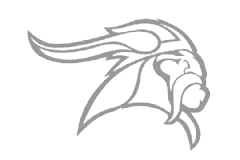 Presented by Port Washington Union Free School District Friday, May3rd, 2019 4:30pmLocation: 	Port Washington High School, 4:30pmClerking: 	Will begin at 4:15pmEntries:	Entry due date is Monday, April 29, 2019.  NO ENTRIES WILL BE ACCEPTED THE DAY OF THE MEET.  The fee is an entry fee and not a participation fee. Once an entry is accepted, the entry fee must follow.  Eligibility:	Unlimited entries for each open event. Each athlete is limited to 2 events in total (running and field combined). Relays:	Relays are limited to two teams per school. 4x800 will run based on the amount of entries Invitational Events:    The following events are considered invitational events; 200m Dash, 1500/1600m. Entry Fees: 	$175.00 boys, $175.00 girl’s team or $325.00 combined team, plus the cost of timing and one official per team. Officials will be split between Section VIII schools and billed through BOCES. 		Individuals:   $8.00 per event.  Relays:  $20.00 per event or use the blanket entryAwards:  	Medals will be given to the top four finishers in all individual events. 		Medals will be given to the top three teams in all relay events.		Plaques will be given to the winner of the invitational 200m dash & 1500/1600m.All coaches who wish to have athletes considered for invitational events must pre seed. Please send all seeds to Jeremiah Pope & Arnold Donado at portwashingtontf@gmail.com  Teams are limited to a 3 athlete maximum in invitational events. Field size is listed below. Meet management reserves the right to adjust the number of competitors in the invitational events. Questions, please contact Jeremiah Pope at (516) 417-0055 or portwashingtontf@gmail.com  200m Dash 	12 athletes will be accepted	1500/1600		15 athletes will be acceptedField Events:	Boys Opening Heights		Girls Opening Heights	High Jump	5’ 0”			High Jump	4’2”Pole Vault	8’					Pole Vault	6’0”In the shot put, discus, long and triple jump: all of the first jumps and throws will be measured.  After that only those over the following distances will be measure: Boys Standards    		Girls StandardsLong Jump 		16’0”			13’0”Triple Jump 		36’0”			27’0”Shot Put 		33’0”			22’0”Discus 		85’0”			60’0”      101st Annual Port Washington InvitationalFriday, May 3rd , 2019, 4:30pmPlease list below the number of athletes and relays that your team will be competing in.  All  athletes must be seeded online @ www.just-in-time-racing.comTrack Order of Events Boys Texas SMR	        		 ___Girls Texas SMR 	          		___       Boys 400IH      	          	       ___Girls 400IH                     		___				       Port Youth 55mBoys 100m Dash			___ Girls 100m Dash			___ Boys 800m Dash			___Girls 800m Dash			___Boys 400m Dash			___ Girls 400m Dash 			___Boys 110HH			___Girls 100HH			___       Port 5th Grade 4x100       Invitational Boys 1600m	       ___Invitational Girls 1500m	___Invitational Boys 200m 		___Invitational Girls 200m 		___Boys 4x800m			___Girls 4x800m			___Boys 4x400m			___ Girls 4x400m 			___Boys 4x100m 			___Girls 4x100m 			___Field Order of Events         ___Girls Shot – followed by Boys Shot Put___         ___Boys Discus – followed by Girls Discus___         ___Girls Long Jump – followed by Boys Long Jump___          ___Girls Triple Jump – followed by Boys Triple Jump___     ___Boys High Jump – followed by Girls High Jump___    ___Boys Pole Vault – followed by Girls Pole Vault___ Port Washington UFSD101st Annual Port Washington InvitationalEntry FormNAME OF SCHOOL:________________________________________________________________SCHOOL ADDRESS: _______________________________________________________________SCHOOL PHONE:   _________________________________________________________________TEAM ENTERED:  Boys ____________            Girls __________                  Both __________BOYS COACH: ____________________________________________________________________PHONE:  DAY _________________________________EVENING____________________________E-MAIL: ___________________________________________________________________________ASST. COACH: _____________________________________________________________________GIRLS COACH____________________________________________________________________PHONE:  DAY ________________________________EVENING_____________________________E-MAIL:  __________________________________________________________________________ASST. COACH: _____________________________________________________________________BOYS ENTRY         	$175 ___________________GIRLS ENTRY        	$175 ___________________BOTH ENTRIES    		$325 ___________________INDIVIDUAL ENTRIES	$8 per event ________________RELAYS			$20 per team _______________TOTAL			$ _________________________Athletic Director’s Signature					       P.O. #Please send completed entries by mail or fax to:Schreiber High SchoolC/O Jeremiah Pope & Arnold Donado101 Campus DrivePort Washington, NY  11050PHONE NUMBER: (516) 767-5990FAX NUMBER: (516) 767-5994Please make checks payable to: Port Washington UFSD